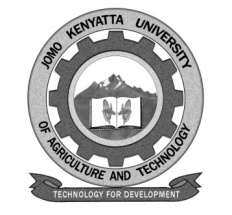 W1-2-60-1-6JOMO KENYATTA UNIVERSITY OF AGRICULTURE AND TECHNOLOGYUNIVERSITY EXAMINATIONS 2018/2019EXAMINATION FOR THE DEGREE OF BACHELOR OF SCIENCE IN PUBLIC HEALTH ADMINISTRATION HPG 2301: EVOLUTION OF THE KENYA STAGEDATE: AUGUST 2019                                                                                                 TIME: 2 HOURSINSTRUCTIONS: 	ANSWER QUESTION ONE (COMPULSORY) AND ANY OTHER TWO QUESTIONS QUESTION ONE: 30 MARKSa.	Outline the stages of evolution of Kenyan state between 17th and 20th century.									(6 marks)b.	Describe the pattern of migration and settlement in pre-colonial Kenya.												(6 marks)c.	How did the colonial legacy influence Kenya’s social-economic and political development?							(9 marks)d.	State the intentions by the newly independent state of Kenya to accelerate socio-economic development.				(4 marks)e.	Suggest reforms toward Kenya is quest for justice and fight against corruption.									(5 marks)QUESTION TWO: 20 MARKSa.	Critically examine external influence on the history of Kenya in the pre-colonial period.								(10 marks)b.	Explain how Kenya has exploited the diverse cultures of the 43 communities to evolve into a cohesive state.			(10 marks)QUESTION THREE: 20 MARKSa.	Distinguish between colonialism and neo-colonialism.  What are the manifestations of neo-colonialism in Kenya?			(10 marks)b.	Critically evaluate the role of freedom fighters in the light for Kenya’s independence.								(10 marks)QUESTION FOUR: 20 MARKSa.	How is the 2010 constitution of Kenya tailored toward enhancing equity and affirmative action?							(10 marks)b.	Discuss the partnership between national and county governments in development in Kenya.							(10 marks)